Szanowni Państwo,zapraszamy do zgłaszania uwag, propozycji i opinii do projektowanych zmian granic obszaru rewitalizacji na terenie gminy Polkowice za pośrednictwem niniejszego formularza. Przekazane propozycje, opinie i uwagi zostaną poddane szczegółowej analizie, a uzasadnione propozycje zmian zostaną wprowadzone do ostatecznej wersji dokumentu.  Uwagi można zgłaszać w terminie od dnia 19 lutego 2018 r.  do dnia 22 marca 2018 r. do godz. 15:00Formularz należy wypełnić formułując odpowiedzi zwięźle i rzeczowo, zgodnie z instrukcją znajdującą się pod każdym polem formularza. Wypełnianie ankiety można przerwać 
w dowolnym czasie wykorzystując przycisk "Odłóż na później" - Wygenerowany link należy wykorzystać przy ponownym wypełnianiu ankiety.   DZIĘKUJEMY ZA PAŃSTWA UWAGI I OPINIE.1. Zgoda na przetwarzanie danych osobowychWyrażam zgodę na przetwarzanie moich danych osobowych do przeprowadzenia badań oraz analizy wyników tych badań, zgodnie z ustawą z dnia 29 sierpnia 1997 roku 
o ochronie danych osobowych (Dz. U. z 2016 r. poz. 922 oraz z 2018 r. poz.138).   Odpowiedź "TAK" umożliwi zgłoszenie propozycji, uwag i opinii Odpowiedź "NIE" zakończy wypełnianie Formularza.2. Dane zgłaszającego opinie i uwagiNależy podać pełną nazwę podmiotu zgłaszającego propozycje, opinie i uwagi oraz imię 
i nazwisko osoby kontaktowej.   W przypadku osób fizycznych zgłaszających uwagi, propozycje i opinie w polu "Nazwa podmiotu" proszę wpisać - nie dotyczy.3. Propozycje, uwagi i opinie do projektowanych zmian granic obszaru rewitalizacji.Obszar rewitalizacji (obejmujący część obszaru zdegradowanego) został zaznaczony na mapie kolorem różowym, dodany fragment powierzchni - kolorem niebieskim.Prosimy o wskazanie w jednym polu max jednej propozycji lub uwagi lub opinii. W ramach jednego formularza można zgłosić maksymalnie 10 uwag, propozycji i opinii. W przypadku większej liczby uwag i opinii należy wypełnić kolejny formularz.   W PRZYPADKU BRAKU UWAG PROSZĘ PRZEJŚĆ DO KOLEJNEJ STRONY ANKIETY.4. Propozycje, uwagi i opinie do dokumentu pt.: "Diagnoza potwierdzająca spełnienie przez obszar zdegradowany i obszar rewitalizacji przesłanek ich wyznaczenia".Prosimy o wpisanie propozycji, uwag i opinii do dokumentu pt.: "Diagnoza potwierdzająca spełnienie przez obszar zdegradowany i obszar rewitalizacji przesłanek ich wyznaczenia".   Prosimy o wskazanie w jednym polu max jednej propozycji lub uwagi lub opinii. W każdym polu prosimy o:  1. Podanie numeru strony "Diagnozy...", na której znajdują się zapisy, które będą przedmiotem propozycji, uwag lub opinii.  2. Przedstawienie propozycji, uwagi lub opinii do zapisów "Diagnozy...".3. Zaproponowanie zmienionej treści zapisu "Diagnozy...", które uwzględniają propozycje, uwagi lub opinie.  W ramach jednego formularza można zgłosić maksymalnie 10 propozycji, uwag i opinii.                              W przypadku większej liczby propozycji, uwag i opinii należy wypełnić kolejny formularz.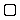 TAKNIE Nawa podmiotu:  _ _ _ _ _ _ _ _ _ _ _ _ _ _ _ _ _ _ _ _ _ _  Imię i nazwisko osoby do kontaktów:  _ _ _ _ _ _ _ _ _ _ _ _ _ _ _ _ _ _ _ _ _ _  Kod pocztowy:  _ _ _ _ _ _ _ _ _ _ _ _ _ _ _ _ _ _ _ _ _ _  Miejscowość:  _ _ _ _ _ _ _ _ _ _ _ _ _ _ _ _ _ _ _ _ _ _  Ulica / nr domu / nr lokalu:  _ _ _ _ _ _ _ _ _ _ _ _ _ _ _ _ _ _ _ _ _ _  telefon:  _ _ _ _ _ _ _ _ _ _ _ _ _ _ _ _ _ _ _ _ _ _  e-mail:  _ _ _ _ _ _ _ _ _ _ _ _ _ _ _ _ _ _ _ _ _ _  _ _ _ _ _ _ _ _ _ _ _ _ _ _ _ _ _ _ _ _ _ _ _ _ _ _ _ _ _ _ _ _ _ _ _ _ _ _ _ _ _ _ _ _ _ _ _ _ _ _ _ _ _ _ _ _ _ _ _ _ _ _ _ _ _ _ _ _ _ _ _ _ _ _ _ _ _ _ _ _ _ _ _ _ _ _ _ _ _ _ _ _ _ _ _ _ _ _ _ _ _ _ _ _ _ _ _ _ _ _ _ _ _ _ _ _ _ _ _ _ _ _ _ _ _ _ _ _ _ _ _ _ _ _ _ _ _ _ _ _ _ _ _ _ _ _ _ _ _ _ _ _ _ _ _ _ _ _ _ _ _ _ _ _ _ _ _ _ _ _ _ _ _ _ _ _ _ _ _ _ _ _ _ _ _ _ _ _ _ _ _ _